Samtykke til vaksinasjon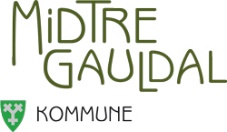 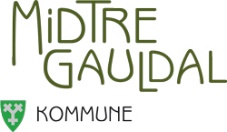 Barnet deres vil i løpet av høsten 2021 få tilbud om to doser vaksine mot koronavirus.For barn som ikke har fylt 16 år må det foreligge samtykke fra begge foresatte.Utfylt samtykkeskjema tas med til vaksinested. Vi ber også om at barnet registreres i helseboka med helseopplysninger før oppmøte til vaksinasjon.Link: https://www.helseboka.app/checkin/staff/1050502 - du finner også denne på hjemmesidene til Midtre Gauldal kommune.Ønsker         Ønsker ikke Sted og dato__________________________Underskrift foresatte 1				Underskrift foresatte 2Barnets navnAdresseFødtMobilNavn foresatte 1AdresseFødtMobilNavn foresatte 2AdresseFødtMobil